CURSO ON LINEENTOMOLOGÍA APLICADA A LA MEDICINA FORENSEENTIDADES ORGANIZADORAS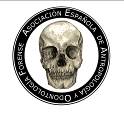 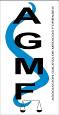 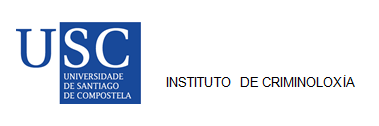 ASOCIACIÓN GALEGA DE MÉDICOS FORENSESASOCIACIÓN ESPAÑOLA DE ANTROPOLOGIA Y ODONTOLOGIA FORENSEINSTITUTO DE CRIMINOLOXIA DA UNIVERSIDADE DE SANTIAGO“Formación: derecho y deber”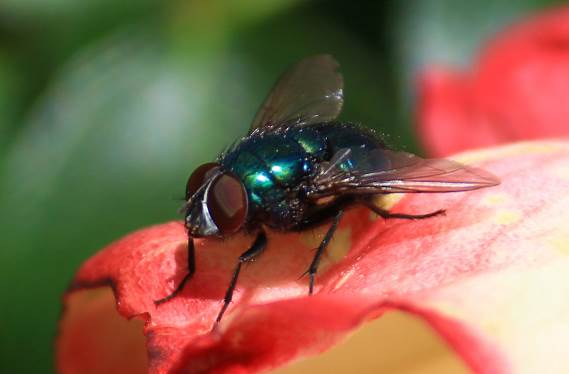 www.agmf.es 1 al 31 de Octubre de 2020COMITÉ ORGANIZADORMáximo L Rodríguez Vázquez, Alberto Fernández Liste y Fernando Serrulla (coordinador).INSCRIPCIÓN Y DATOS DE INTERESPLAZO DE INSCRIPCIÓNHasta el día 25 de septiembre de 2020.LUGAR: Plataforma Moodle de la Asociación Galega de Médicos Forenseswww.agmf.es ORGANIZA: Asociación Galega de Médicos ForensesAsociación Española de Antropología y Odontología ForenseInstituto de Criminoloxía da Universidade de SantiagoDECLARADO DE INTERES CIENTIFICO FORENSE POR:
INSTITUTO DE MEDICINA LEGAL DE GALICIAINSTITUTO DE CIENCIAS FORENSES LUIS CONCHEIRO DE LA USCCREDITO DE LIBRE ELECCIONSolicitado el reconocimiento de 1 crédito de libre elección para los alumnos del Grado en Ciencias Criminológicas y de Seguridad Pública y del Diploma Superior en Criminología de la USC. COLABORANInstituto de Medicina Legal de Galicia. Sociedad de Ciencias Aranzadi. Asociación Española de Antropología y Odontología Forense. Universidad del País Vasco.PATROCINADirección Xeral de Xustiza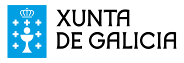 FICHA TECNICA DEL CURSODATOS DE LA INSCRIPCION	PRECIOS	GENERAL: 20€.	ASOCIADOS A LA AEAOF: 10 €	PERSONAL DEL IMELGA: 10 €	ESTUDIANTES ICUS (acreditados): 10 €	RESTO DE ESTUDIANTES Y DESEMPLEADOS (acreditados): 15 €	ASOCIADOS AGMF: GRATUITA (sufragada por la AGMF)	INSCRIPCION UNIVERSAL DESPUES DEL 15-9-2020: 30 €	NO SE ADMITIRA NINGUNA INSCRIPCION DESPUES DEL 25-9-2020	La inscripción dará derecho a acceder y realizar el curso así como al certificado de superación del curso emitido por la AGMF en el que constarán horas lectivas y otros datos de interés académico (reconocimiento de créditos).SOLICITUD DE INSCRIPCION	Lxs interesadxs en asistir deberán enviar un correo electrónico a la dirección de correo asociacion.galega.mf@gmail.com  cumplimentando los siguientes datos en las celdas blancas de la tabla. Es muy importante confirmar que la dirección de correo electrónico está bien escrita ya que será el sistema de comunicación de la plataforma de formación	IMPORTANTE: 	1) Lxs estudiantes y desempleadxs deberán acreditar documentalmente su condición enviando junto con la inscripción el documento correspondiente.	2) Todxs aquellxs que tengan que pagar para inscribirse deberán enviar junto con la inscripción el justificante de haber abonado la cantidad correspondiente en la cuenta de la Asociación Galega de Médicos Forenses:IBAN: ES06 2080 0314 3430 4002 0021SWIFT: CAGLESMMXXX ES06 2080 0314 3430 4002 0021NOMBREAPELLIDOSCARMEN RODRIGUEZ LOPEZTELEFONOE-MAIL913567221carmenrolopez@gmail.com TIPO DE INSCRIPCIONASOCIADO AGMF - AEAOF- ESTUDIANTE ICUS- GENERAL